О внесении изменений в решение Совета Новониколаевского сельского поселения Калининского района от  12 декабря 2018 года № 200 «О бюджете Новониколаевского сельского поселенияКалининского района на 2019 год»В соответствии со статьями 9, 11 Бюджетного кодекса Российской Федерации Совет Новониколаевского сельского поселения Калининского района    РЕШИЛ:1. Внести в решение Совета  Новониколаевского сельского поселения Калининского района от 12 декабря 2018 года № 200 «О бюджете Новониколаевского сельского поселения Калининского района на 2019 год» следующие изменения:1.1. Пункт 1 решения «О бюджете Новониколаевского сельского поселения Калининского района на 2019 год» изложить в следующей  редакции:1. Утвердить основные характеристики бюджета Новониколаевского сельского поселения  Калининского района (далее по тексту – бюджет поселения) на 2019 год:1) общий объем доходов в сумме 16 974,1 тыс. рублей;2) общий объем расходов в сумме 18 040,9 тыс. рублей;3) верхний предел муниципального внутреннего долга Новониколаевского сельского поселения  Калининского  района на 1 января 2020 года в сумме  0,00 тыс. рублей, в том числе верхний предел долга по муниципальным гарантиям Новониколаевского сельского поселения  Калининского района в сумме 0,0 тыс. рублей;4) дефицит  бюджета поселения в сумме 1 066,8 тыс. рублей.1.2.Приложение 4 изложить в новой редакции согласно приложению 1.1.3.Приложение 4 изложить в новой редакции согласно приложению 2.1.4. Приложение 5 изложить в новой редакции согласно приложению 3.1.5. Приложение 6 изложить в новой редакции согласно приложению 4.1.6. Приложение 7 изложить в новой редакции согласно приложению 5.1.7. Приложение 10 изложить в новой редакции согласно приложению 6.2. Контроль за выполнением настоящего решения возложить на постоянную комиссию Совета Новониколаевского сельского поселения Калининского района по бюджету, экономике, налогам и распоряжению муниципальной собственностью (Доленко).3.  Решение вступает в силу со дня опубликования.Глава Новониколаевского сельского поселения Калининского района                                                                               И.Г. Дудка          ПРИЛОЖЕНИЕ № 1            УТВЕРЖДЕН            решением Совета            Новониколаевского сельского            поселения Калининского района        от  11.02.2019  №  212         «ПРИЛОЖЕНИЕ № 1           к решению Совета             Новониколаевского сельского           поселения Калининского района          от 12 декабря 2018 года № 200        (в редакции решения Совета           Новониколаевского сельского            поселения Калининского района)                                                                                                                     от 11.02.2019   № 212ПЕРЕЧЕНЬглавных администраторов доходов бюджета Новониколаевского сельского  поселения и закрепляемые за ними виды (подвиды) доходов бюджета и перечень главных администраторов источников финансирования дефицита бюджета Новониколаевского сельского поселения* В том числе:1) по видам и подвидам доходов;2) по видам источников.Начальник финансового отдела администрации Новониколаевского  сельского поселенияКалининского района                                                                                                 М.И. Пушка                   ПРИЛОЖЕНИЕ № 2            УТВЕРЖДЕНО            решением Совета            Новониколаевского сельского            поселения Калининского района        от  11.02.2019      № 212         «ПРИЛОЖЕНИЕ № 4           к решению Совета             Новониколаевского сельского           поселения Калининского района          от 12 декабря 2018 года № 200        (в редакции решения Совета           Новониколаевского сельского            поселения Калининского района)                                                                                                                           от  11.02.2019      № 212РАСПРЕДЕЛЕНИЕ бюджетных ассигнований по разделам и подразделам классификации расходов бюджетов на 2019 годНачальник финансового отдела администрацииНовониколаевского  сельского поселенияКалининского района                                                                                                 М.И. Пушка              ПРИЛОЖЕНИЕ № 3            УТВЕРЖДЕНО            решением Совета            Новониколаевского сельского            поселения Калининского района        от  11.02.2019      № 212         «ПРИЛОЖЕНИЕ № 5           к решению Совета             Новониколаевского сельского           поселения Калининского района          от 12 декабря 2018 года № 200        (в редакции решения Совета           Новониколаевского сельского            поселения Калининского района)                                                                                                                           от  11.02.2019      № 212РАСПРЕДЕЛЕНИЕ бюджетных ассигнований по  целевым статьям (муниципальным программам  и непрограммным направлениям деятельности), группам видов расходов  классификации расходов бюджета на 2019 годНачальник финансового отдела администрацииНовониколаевского  сельского поселенияКалининского района                                                                                                 М.И. Пушка          ПРИЛОЖЕНИЕ № 4            УТВЕРЖДЕНА            решением Совета            Новониколаевского сельского            поселения Калининского района     от  11.02.2019      № 212         «ПРИЛОЖЕНИЕ № 6           к решению Совета             Новониколаевского сельского           поселения Калининского района          от 12 декабря 2018 года № 200        (в редакции решения Совета           Новониколаевского сельского            поселения Калининского района)                                                                                                                                от  11.02.2019      № 212Ведомственная структура расходов бюджета поселения на 2019 годНачальник финансового отдела администрацииНовониколаевского  сельского поселенияКалининского района                                                                                                 М.И. Пушка            ПРИЛОЖЕНИЕ № 5            УТВЕРЖДЕНЫ            решением Совета            Новониколаевского сельского            поселения Калининского района        от  11.02.2019      № 212         «ПРИЛОЖЕНИЕ №7           к решению Совета             Новониколаевского сельского           поселения Калининского района          от 12 декабря 2018 года № 200        (в редакции решения Совета           Новониколаевского сельского            поселения Калининского района)                                                                                                                           от  11.02.2019      № 212ИСТОЧНИКИ внутреннего финансирования дефицита  бюджета Новониколаевского сельского  поселения, перечень статей  источников финансирования дефицитов бюджетов на 2019 год            (тыс. рублей)Начальник финансового отдела администрации Новониколаевского сельского поселенияКалининского района                                                                                                 М.И. Пушка               ПРИЛОЖЕНИЕ № 6            УТВЕРЖДЕН            решением Совета            Новониколаевского сельского            поселения Калининского района        от  11.02.2019      № 212         «ПРИЛОЖЕНИЕ № 10           к решению Совета             Новониколаевского сельского           поселения Калининского района          от 12 декабря 2018 года № 200        (в редакции решения Совета           Новониколаевского сельского            поселения Калининского района)                                                                                                                                от  11.02.2019      № 212ПЕРЕЧЕНЬ муниципальных  программ Новониколаевского сельского поселения и объёмы бюджетных ассигнований, предусмотренные на их реализацию на 2019 год                                                                                                                                                                                                 (тыс. рублей)Начальник финансового отдела администрации Новониколаевского сельского поселения Калининского района                                                                                               М.И.ПушкаСОВЕТ  НОВОНИКОЛАЕВСКОГО СЕЛЬСКОГО ПОСЕЛЕНИЯ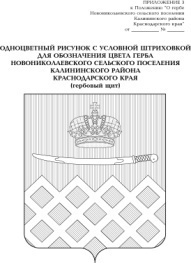 СОВЕТ  НОВОНИКОЛАЕВСКОГО СЕЛЬСКОГО ПОСЕЛЕНИЯСОВЕТ  НОВОНИКОЛАЕВСКОГО СЕЛЬСКОГО ПОСЕЛЕНИЯСОВЕТ  НОВОНИКОЛАЕВСКОГО СЕЛЬСКОГО ПОСЕЛЕНИЯСОВЕТ  НОВОНИКОЛАЕВСКОГО СЕЛЬСКОГО ПОСЕЛЕНИЯСОВЕТ  НОВОНИКОЛАЕВСКОГО СЕЛЬСКОГО ПОСЕЛЕНИЯСОВЕТ  НОВОНИКОЛАЕВСКОГО СЕЛЬСКОГО ПОСЕЛЕНИЯКАЛИНИНСКОГО РАЙОНАКАЛИНИНСКОГО РАЙОНАКАЛИНИНСКОГО РАЙОНАКАЛИНИНСКОГО РАЙОНАКАЛИНИНСКОГО РАЙОНАКАЛИНИНСКОГО РАЙОНАКАЛИНИНСКОГО РАЙОНАРЕШЕНИЕ          РЕШЕНИЕ          РЕШЕНИЕ          РЕШЕНИЕ          РЕШЕНИЕ          РЕШЕНИЕ          РЕШЕНИЕ          от11.02.2019№212ст-ца Новониколаевскаяст-ца Новониколаевскаяст-ца Новониколаевскаяст-ца Новониколаевскаяст-ца Новониколаевскаяст-ца Новониколаевскаяст-ца НовониколаевскаяКод бюджетной классификации Российской ФедерацииКод бюджетной классификации Российской Федерации     Наименование администратора доходов и источников финансирования дефицита бюджета поселенияадминистратора доходов и источ-ников финансирования дефицита бюджетапоселениядоходов и источников финансирования дефицита бюджета поселения     Наименование администратора доходов и источников финансирования дефицита бюджета поселения123805Министерство финансов Краснодарского края8051 16 18050 10 0000 140Денежные взыскания (штрафы) за нарушение бюджетного законодательства (в части бюджетов поселений)816Министерство экономики Краснодарского края8161 16 33050 10 0000 140Денежные взыскания (штрафы) за нарушение законодательства Российской Федерации о контрактной системе в сфере закупок товаров,  работ,  услуг для  обеспечения государственных и муниципальных нужд для нужд сельских  поселений821Департамент имущественных отношений Краснодарского края8211 16 51040 02 0000 140Денежные взыскания (штрафы), установленные законами субъектов Российской Федерации за несоблюдение муниципальных правовых актов, зачисляемые в бюджеты поселений854Министерство  природных  ресурсов  Краснодарского  края8541 16 25074 10 0000 140Денежные  взыскания (штрафы)  за  нарушение  лесного  законодательства  на  лесных  участках,  находящихся  в  собственности  поселенийКонтрольно-счетная палата  муниципального образования Калининский район9101 16 18050 05 0000 140Денежные взыскания (штрафы) за нарушение бюджетного законодательства (в части бюджетов муниципальных районов)992Администрация поселения9921 11 05035 10 0000 120Доходы от сдачи в аренду имущества, находящегося в оперативном управлении органов управления поселений и созданных ими учреждений (за исключением имущества муниципальных автономных учреждений)9921 11 07015 10 0000 120Доходы от перечисления части прибыли, остающейся после уплаты налогов и иных  обязательных платежей муниципальных унитарных предприятий, созданных муниципальными образованиями9921 13 01540 10 0000 130Плата за оказание услуг по присоединению объектов дорожного сервиса к автомобильным дорогам общего пользования местного значения, зачисляемая в бюджеты поселений9921 13 02065 10 0000 130Доходы, поступающие в порядке возмещения расходов, понесенных в связи с эксплуатацией имущества поселений992113 01995 10 0000 130Прочие доходы от оказания платных услуг (работ) получателями средств бюджетов поселений 992113 02995 10 0000 130Прочие доходы от компенсации затрат бюджетов поселений*9921 14 02052 10 0000 410Доходы от реализации имущества, находящегося в оперативном управлении учреждений, находящихся в ведении органов управления поселений (за исключением имущества муниципальных бюджетных и автономных учреждений), в части реализации основных средств по указанному имуществу9921 14 02053 10 0000 410Доходы от реализации иного имущества, находящегося в собственности  поселений (за исключением имущества муниципальных бюджетных и автономных учреждений, а также имущества муниципальных унитарных предприятий, в том числе казенных), в части реализации основных средств по указанному имуществу9921 14 02052 10 0000 440Доходы от реализации имущества, находящегося в оперативном управлении учреждений, находящихся в ведении органов управления поселений (за исключением имущества муниципальных бюджетных и автономных учреждений), в части реализации материальных запасов по указанному имуществу9921 14 02053 10 0000 440Доходы от реализации иного имущества, находящегося в собственности  поселений (за исключением имущества муниципальных бюджетных и автономных учреждений, а также имущества муниципальных унитарных предприятий, в том числе казенных), в части реализации материальных запасов по указанному имуществу9921 15 02050 10 0000 140Платежи, взимаемые организациями поселений за выполнение определенных функций9921 16 90050 10 0000 140Прочие поступления от денежных взысканий (штрафов) и иных сумм в возмещение ущерба, зачисляемые в бюджеты поселений9921 16 23051 10 0000 140Доходы от возмещения  ущерба при возникновении страховых случаев по обязательному страхованию гражданской ответственности, когда выгодно приобретателями выступают получатели средств бюджетов поселений9921 16 23052 10 0000 140Доходы от возмещения  ущерба при возникновении иных страховых, когда выгодно приобретателями выступают получатели средств бюджетов поселений9921 16 33050 10 0000 140Денежные взыскания (штрафы) за нарушение законодательства Российской Федерации о размещении заказов на поставки товаров, выполнение работ, оказание услуг для нужд поселений9921 17 01050 10 0000 180Невыясненные поступления, зачисляемые в бюджеты поселений9921 17 02020 10 0000 180Возмещение потерь сельскохозяйственного производства, связанных с изъятием сельскохозяйственных угодий, расположенных на территориях поселений  (по обязательствам, возникшим до 1 января 2008 года)9921 17 0505010 0000180Прочие неналоговые доходы бюджетов поселений9921 17 05050 10 0032 180Остатки неиспользованных и анонимно перечисленных денежных средств со специальных счетов избирательных фондов кандидатов на должности главы муниципального образования и депутатов представительных органовБЕЗВОЗМЕЗДНЫЕ ДЕНЕЖНЫЕ ПОСТУПЛЕНИЯ9922 02 10000 00 0000 150Дотации бюджетам бюджетной системы Российской Федерации *9922 02 20000 00 0000 150Субсидии бюджетам бюджетной системы Российской Федерации (межбюджетные субсидии)*992   2 02 30000 00 0000 150Субвенции бюджетам субъектов Российской Федерации и муниципальных образований*9922 02 40000 00 0000 150Иные межбюджетные трансферты*9922 07 05010 10 0000 150Безвозмездные поступления от физических и юридических лиц на финансовое обеспечение дорожной деятельности, в том числе добровольных пожертвований  в отношении автомобильных дорог общего пользования местного значения сельских поселений9922 07 05020 10 0000 150Поступления от денежных пожертвований, предоставляемых физическими лицами получателям средств бюджетов поселений9922 07 05030 10 0000 150Прочие безвозмездные поступления в бюджеты поселений9922 08 05000 10 0000 150 Перечисления из бюджетов сельских поселений (в бюджеты поселений) для осуществления возврата (зачета) излишне уплаченных или излишне взысканных сумм налогов, сборов и иных платежей, а также сумм процентов за несвоевременное осуществление такого возврата и процентов, начисленных на излишне взысканные суммы9922 08 05000 10 0000 180КБК для подкрепления со счета 40204 поселения9922 18 60010 10 0000 150Доходы бюджетов сельских поселений от возврата остатков субсидий, субвенций и иных межбюджетных трансфертов, имеющих целевое назначение, прошлых лет из бюджетов муниципальных районов9922 19 60010 10 0000 150Возврат прочих остатков субсидий, субвенций и иных межбюджетных трансфертов, имеющих целевое назначение, прошлых лет из бюджетов сельских поселений9923 02 01050 10 0000 130Доходы от оказания услуг учреждениями, находящимися в ведении органов местного самоуправления поселений9923 03 01050 10 0000 150Безвозмездные поступления от бюджетов бюджетной системы учреждениям, находящимся в ведении органов местного самоуправления поселений9923 03 02050 10 0000 180Прочие безвозмездные поступления учреждениям, находящимся в ведении местного самоуправления поселений99201 03 00 01 10 0000 710Получение бюджетных кредитов от других бюджетов системы РФ99201 03 00 01 10 0000 810Погашение задолженности по кредитам от других бюджетов бюджетной системы РФ бюджетом поселения99201 05 02 01 10 0000 510Увеличение прочих остатков денежных  бюджетов поселений99201 05 02 01 10 0000 610Уменьшение прочих остатков денежных  бюджетов поселений№п/пНаименование показателяКод бюджетной классификации2019 годВсего расходов:000018040,9в том числе:1Общегосударственные вопросы01006814,4Функционирование высшего должностного лица органа местного самоуправления0102730,0Функционирование законодательных (представительных) органов  местного самоуправления010350,0Функционирование высших органов исполнительной власти, местных администраций01043858,8Обеспечение деятельности финансовых, налоговых и таможенных органов и органов финансового (финансово-бюджетного) надзора0106116,1Обеспечение проведения выборов и референдумов0107270,0Резервные фонды011162,0Другие общегосударственные вопросы01131727,52Национальная оборона0200221,7Мобилизационная и вневойсковая  подготовка0203221,73Национальная безопасность и правоохранительная деятельность030035,0Предупреждение и ликвидация последствий чрезвычайных ситуаций и стихийных бедствий, гражданская оборона030915,0Обеспечение пожарной безопасности031020,04Национальная экономика04004478,2Сельское хозяйство и рыболовство04055,0Водное хозяйство04064,0Дорожное хозяйство(дорожные фонды)04094451,2Другие вопросы в области национальной экономики041218,05Жилищно – коммунальное хозяйство0500692,6Коммунальное хозяйство0502110,0Благоустройство0503582,66Образование070022,0Молодёжная политика070722,07Культура и кинематография 08005644,0Культура08015554,0Другие вопросы в области культуры, кинематографии080490,09Социальная политика1000113,0Пенсионное обеспечение1001113,010Физическая культура и спорт110020,0Массовый спорт 110220,0» (тыс. рублей) № п/пНаименование ЦСРВРСумма на          2019 год12345ВСЕГО:18 040,9   1.Муниципальная программа Новониколаевского сельского поселения Калининского района "Организация муниципального управления" на 2018-2023 годы01 0 00 00000    6 837,5   Функционирование высшего должностного лица субъекта Российской Федерации и муниципального образования 01 1 10 01900                  730,0   Расходы на выплаты персоналу в целях обеспечения выполнения функций государственными (муниципальными) органами, казенными учреждениями, органами управления государственными внебюджетными фондами01 1 10 01900100                  730,0   Расходы на обеспечение функций органов местного самоуправления01 1 20 019003 855,0   Расходы на выплаты персоналу в целях обеспечения выполнения функций государственными (муниципальными) органами, казенными учреждениями, органами управления государственными внебюджетными фондами01 1 20 01900100 3 855,0   Осуществление отдельных полномочий Краснодарского края по образованию и организации деятельности административных комиссий01 1 20 60190                      3,8    Закупка товаров, работ и услуг для  государственных (муниципальных) нужд01 1 20 60190200                      3,8   Другие мероприятия по полномочиям администрации Новониколаевского сельского поселения Калининского района01 1 30 00000                  1 727,5   Мероприятия по землеустройству и землепользованию01 1 31 02600                      2,0    Закупка товаров, работ и услуг для  государственных (муниципальных) нужд01 1 31 02600200                      2,0   Выполнение функций территориальных органов местного самоуправления(пох.учет)01 1 31 02900                  149,0    Закупка товаров, работ и услуг для  государственных (муниципальных) нужд01 1 31 02900200                  149,0   Развитие материально-технической базы и освещение деятельности администрации01 1 31 01600                  1 523,5    Закупка товаров, работ и услуг для  государственных (муниципальных) нужд01 1 31 01600200                  1 479,5   Иные бюджетные ассигнования01 1 31 01600800                    44,0   Взносы в некоммерческую организацию Калининской общественной организации ветеранов для взаимодействия с администрацией Новониколаевского сельского поселения01 1 31 01700                    53,0   Иные бюджетные ассигнования01 1 31 01700800                    53,0   Расходы на обеспечение функций органов местного самоуправления01 1 40 01900                    50,0   Расходы на выплаты персоналу в целях обеспечения выполнения функций государственными (муниципальными) органами, казенными учреждениями, органами управления государственными внебюджетными фондами01 1 40 01900100                    50,0   Расходы на обеспечение функций  контрольно-счетной палаты01 1 52 00200                    74,5   Межбюджетные трансферты01 1 52 00200500                    74,5   Финансовое обеспечение непредвиденных расходов01 1 61 00100                    62,0    Иные бюджетные ассигнования 01 1 61 00100800                    62,0   Осуществление первичного воинского учета на территориях, где отсутствуют военные комиссариаты01 1 70 51180                  221,7   Расходы на выплаты персоналу в целях обеспечения выполнения функций государственными (муниципальными) органами, казенными учреждениями, органами управления государственными внебюджетными фондами01 1 70 51180100                  221,7   Доплаты к пенсиям, дополнительное пенсионное обеспечение01 1 81 00500                  113,0   Социальное обеспечение и иные выплаты населению01 1 81 00500300                  113,0   2.Муниципальная программа Новониколаевского сельского поселения Калининского района "Обеспечение безопасности населения" на 2018-2023 годы02 0 00 00000                   35,0    Предупреждение и ликвидация последствий  чрезвычайных ситуаций и стихийных бедствий природного и техногенного характера02 1 11 02700                    15,0    Закупка товаров, работ и услуг для  государственных (муниципальных) нужд02 1 11 02700200                    15,0   Мероприятия по пожарной  безопасности02 1 81 03000                    20,0    Закупка товаров, работ и услуг для  государственных (муниципальных) нужд02 1 81 03000200                    20,0   3.Муниципальная программа Новониколаевского сельского поселения Калининского района "Поддержка и развитие малого и среднего предпринимательства на территории Новониколаевского сельского поселения Калининского района" на 2018-2023 годы03 0 00 00000                     8,0   Мероприятия  по поддержке развития субъектов малого и среднего предпринимательства в Новониколаевском сельском поселении  Калининского района03 1 11 03300                      8,0   Закупка товаров, работ и услуг для государственных (муниципальных) нужд03 1 11 03300200                      8,0   4.Муниципальная программа Новониколаевского сельского поселения Калининского района "Развитие экономики и сельского хозяйства" на 2018-2023 годы04 0 00 00000                   19,0   Мероприятия в области сельского хозяйства04 1 46 09100                      5,0   Закупка товаров, работ и услуг для государственных (муниципальных) нужд04 1 46 09100200                      5,0   Мероприятия по противодействию коррупции в Новониколаевском сельском поселении04 1 31 03400                    10,0    Закупка товаров, работ и услуг для  государственных (муниципальных) нужд04 1 31 03400200                    10,0   Мероприятия  в области использования  охраны водных объектов04 1 11 03100                      4,0    Закупка товаров, работ и услуг для  государственных (муниципальных) нужд04 1 11 03100200                      4,0   5.Муниципальная программа Новониколаевского сельского поселения Калининского района "Дорожное хозяйство" на 2018-2023 годы05 0 00 00000   4 451,2   Софинансирование государственной программы «Строительство, реконструкция, капитальный ремонт и ремонт автомобильных дорог общего пользования местного значения на территории Краснодарского края»05 1 11 S2440 2 066,8   Закупка товаров, работ и услуг для государственных (муниципальных) нужд05 1 11 S24402002 066,8   Мероприятия по текущему ремонту и содержание дорог05 1 21 032001 507,2    Закупка товаров, работ и услуг для  государственных (муниципальных) нужд05 1 21 03200200 1 507,2   Мероприятия по безопасности дорожного движения05 1 31 03200                  877,2    Закупка товаров, работ и услуг для  государственных (муниципальных) нужд05 1 31 03200200                  877,2   6.Муниципальная программа Новониколаевского сельского поселения Калининского района "Благоустройство территории" на 2018-2023 годы06 0 00 00000                 473,2   Уличное освещение06 1 11 03300                  260,0    Закупка товаров, работ и услуг для  государственных (муниципальных) нужд06 1 11 03300200                  260,0   Озеленение06 1 21 03400                    13,2    Закупка товаров, работ и услуг для  государственных (муниципальных) нужд06 1 21 03400200                    13,2   Организация и содержание мест захоронения06 1 31 03500                    50,0    Закупка товаров, работ и услуг для  государственных (муниципальных) нужд06 1 31 03500200                    50,0   Организация благоустройства мест отдыха06 1 41 03600                    120,0    Закупка товаров, работ и услуг для  государственных (муниципальных) нужд06 1 41 03600200                    120,0   Мероприятие по организации сбора и вывоза ТКО, ликвидация несанкционированных свалок06 1 51 0370030,0Закупка товаров, работ и услуг для  государственных (муниципальных) нужд06 1 51 0370020030,07.Муниципальная программа Новониколаевского сельского поселения Калининского района "Молодежь поселения" на 2018-2023 годы07 0 00 00000                   22,0   Мероприятия в области молодежной политики07 1 11 00190                    22,0    Закупка товаров, работ и услуг для  государственных (муниципальных) нужд07 1 11 00190200                    22,0   8.Муниципальная программа Новониколаевского сельского поселения Калининского района "Развитие культуры" на 2018-2023 годы08 0 00 00000 5 644,0   Дворцы и дома культуры, другие учреждения культуры08 1 10 000004 401,0   Расходы на обеспечение деятельности (оказание услуг) муниципальных учреждений08 1 10 059004 401,0   Предоставление субсидий бюджетным, автономным учреждениям и иным некоммерческим организациям08 1 10 059006004 401,0   Библиотеки08 1 40 000001 099,0   Совершенствование деятельности в сфере библиотечного обслуживания населения08 1 40 059001 099,0   Расходы на выплаты персоналу  в целях обеспечения выполнения функций государственными  (муниципального) органами, казенными учреждениями, органами управления государственными внебюджетными фондами08 1 40 05900100998,0    Закупка товаров, работ и услуг для  государственных (муниципальных) нужд08 1 40 05900200                    100,0   Иные бюджетные ассигнования08 1 40 05900800                      1,0   Культурно-массовые мероприятия 08 1 21 00800                    50,0    Закупка товаров, работ и услуг для  государственных (муниципальных) нужд 08 1 21 00800200                    50,0   Мероприятия в сфере межнациональных отношений 08 1 51 00800                      4,0    Закупка товаров, работ и услуг для  государственных (муниципальных) нужд 08 1 51 00800200                      4,0   Мероприятия по сохранение, использование, популяризация и охрана объектов культурного наследия08 1 31 00800                    90,0    Закупка товаров, работ и услуг для  государственных (муниципальных) нужд08 1 31 00800200                    90,0   9.Муниципальная программа Новониколаевского сельского поселения Калининского района "Развитие физической культуры и спорта" на 2018-2023 годы09 0 00 00000                   20,0   Мероприятия по развитию  физической культуры и спорта09 1 11 00700                    20,0    Закупка товаров, работ и услуг для  государственных (муниципальных) нужд09 1 11 00700200                    20,0   10.Муниципальная программа Новониколаевского сельского поселения «Развитие жилищно-коммунального хозяйства Новониколаевского сельского поселения» на 2018-2023 гг.10 0 00 00000                 110,0   Содержание и ремонт системы водоснабжения 10 1 11 03900                  110,0    Закупка товаров, работ и услуг для  государственных (муниципальных) нужд10 1 11 03900200                  110,0   11.Муниципальная программа Новониколаевского сельского поселения Калининского района "Энергосбережение и повышение энергетической эффективности в Новониколаевском сельском поселении Калининского района" на 2018-2023 годы11 0 00 00000                     9,4   Повышение энергетической эффективности систем освещения зданий муниципальной собственности, а также объектов уличного освещения, замена ламп накаливания на энергосберегающие, в т.ч. светодиодные11 0 01 03800                      9,4    Закупка товаров, работ и услуг для  государственных (муниципальных) нужд11 0 01 03800200                      9,4   12.Муниципальная программа Новониколаевского сельского поселения Калининского района "Формирование современной городской среды Новониколаевского сельского поселения  района" на 2018-2023 годы12 0 00 00000                 100,0   Разработка проектно-сметной документации12 0 02 04100                  100,0    Закупка товаров, работ и услуг для  государственных (муниципальных) нужд12 0 02 04100200                  100,0   13.Непрограммные мероприятия деятельности администрации Новониколаевского селького поселения51 0 00 00000                 311,6   Обеспечение проведения выборов и референдумов51 1 00 00000                  270,0   Проведение выборов и референдумов51 1 04 01028                  270,0   Иные бюджетные ассигнования 51 1 04 01028800                  270,0   Обеспечение выполнения функций в области финансового надзора51 2 00 00000                    41,6   Иные межбюджетные трансферты на реализацию полномочий по осуществлению внутреннего муниципального финансового контроля51 2 00 20010                    41,6   Межбюджетные трансферты51 2 00 20010500                    41,6»  (тыс.руб)Наименование Вед.РзПРЦСРВРСумма на 2019 год Наименование Вед.РзПРЦСРВРСумма на 2019 год ВСЕГО:  18 040,9   Совет Новониколаевского сельского поселения Калининского района991         50,0   Общегосударственные вопросы99101          50,0   Функционирование законодательных (представительных) органов государственной власти и представительных органов муниципальных образований9910103         50,0   Муниципальная программа Новониколаевского сельского поселения Калининского района "Организация муниципального управления" на 2018-2023 годы991010301 0 00 00000          50,0   Депутаты Совета муниципального образования Новониколаевского сельского поселения Калининского района991010301 1 40 00000          50,0   Расходы на обеспечение функций органов местного самоуправления991010301 1 40 01900          50,0   Расходы на выплаты персоналу в целях обеспечения выполнения функций государственными (муниципальными) органами, казенными учреждениями, органами управления государственными внебюджетными фондами991010301 1 40 01900100          50,0   Администрация Новониколаевского сельского поселения Калининского района992Общегосударственные вопросы99201    6 764,4   Муниципальная программа Новониколаевского сельского поселения Калининского района "Организация муниципального управления" на 2018-2023 годы992010201 0 00 00000       730,0   Функционирование высшего должностного лица субъекта Российской Федерации и муниципального образования 992010201 1 10 01900        730,0   Расходы на выплаты персоналу в целях обеспечения выполнения функций государственными (муниципальными) органами, казенными учреждениями, органами управления государственными внебюджетными фондами992010201 1 10 01900100        730,0   Функционирование Правительства Российской Федерации, высших исполнительных органов государственной власти субъектов Российской Федерации, местных администраций
9920104    3 858,8   Муниципальная программа Новониколаевского сельского поселения Калининского района "Организация муниципального управления" на 2018-2023 годы992010401 0 00 000003 858,8   Расходы на обеспечение функций органов местного самоуправления992010401 1 20 019003 855,0   Расходы на выплаты персоналу в целях обеспечения выполнения функций государственными (муниципальными) органами, казенными учреждениями, органами управления государственными внебюджетными фондами992010401 1 20 019001003 855,0   Создание и организация деятельности административных комиссий992010401 1 20 00000            3,8   Осуществление отдельных полномочий Краснодарского края по образованию и организации деятельности административных комиссий992010401 1 20 60190            3,8    Закупка товаров, работ и услуг для  государственных (муниципальных) нужд992010401 1 20 60190200            3,8   Обеспечение деятельности финансовых, налоговых и таможенных органов и органов финансового (финансово-бюджетного) надзора9920106         74,5   Муниципальная программа Новониколаевского сельского поселения Калининского района "Организация муниципального управления" на 2018-2023 годы992010601 0 00 00000          74,5   Расходы на обеспечение функций  контрольно-счетной палаты992010601 1 52 00200          74,5   Межбюджетные трансферты992010601 1 52 00200500          74,5   Непрограммные мероприятия деятельности администрации Новониколаевского сельского поселения992010651 0 00 00000         41,6   Обеспечение выполнения функций в области финансового надзора992010651 2 00 00000          41,6   Иные межбюджетные трансферты на реализацию полномочий по осуществлению внутреннего муниципального финансового контроля992010651 2 00 20010          41,6   Межбюджетные трансферты992010651 2 00 20010500          41,6   Обеспечение проведения выборов и референдумов9920107        270,0   Непрограммные мероприятия деятельности администрации Новониколаевского сельского поселения992010751 0 00 00000       270,0   Обеспечение проведения выборов и референдумов992010751 1 00 00000        270,0   Проведение выборов и референдумов992010751 1 04 01028        270,0   Иные бюджетные ассигнования 992010751 1 04 01028800        270,0   Резервные фонды9920111         62,0   Муниципальная программа Новониколаевского сельского поселения Калининского района "Организация муниципального управления" на 2018-2023 годы992011101 0 00 00000          62,0   Финансовое обеспечение непредвиденных расходов992011101 1 61 00100          62,0    Иные бюджетные ассигнования992011101 1 61 00100800          62,0   Другие общегосударственные вопросы99201131 727,5   Муниципальная программа Новониколаевского сельского поселения Калининского района "Организация муниципального управления" на 2018-2023 годы992011301 0 00 00000 1 727,5   Другие мероприятия по полномочиям администрации Новониколаевского сельского поселения Калининского района992011301 1 30 000001 727,5   Выполнение функций территориальных органов местного самоуправления992011301 1 31 02900          94,0    Закупка товаров, работ и услуг для  государственных (муниципальных) нужд992011301 1 31 02900200          94,0   Мероприятия по землеустройству и землепользованию992011301 1 31 02600            2,0    Закупка товаров, работ и услуг для  государственных (муниципальных) нужд992011301 1 31 02600200            2,0   Выполнение функций территориальных органов местного амоуправления(пох.учет)992011301 1 31 02900          55,0    Закупка товаров, работ и услуг для  государственных (муниципальных) нужд992011301 1 31 02900200          55,0   Развитие материально-технической базы и освещение деятельности администрации992011301 1 31 016001 523,5    Закупка товаров, работ и услуг для  государственных (муниципальных) нужд992011301 1 31 016002001 479,5   Иные бюджетные ассигнования992011301 1 31 01600800          44,0   Взносы в некоммерческую организацию Калининской общественной организации ветеранов для взаимодействия с администрацией Новониколаевского сельского поселения992011301 1 31 01700          53,0   Иные бюджетные ассигнования992011301 1 31 01700800          53,0   Национальная оборона99202       221,7   Мобилизационная и вневойсковая  подготовка9920203       221,7   Муниципальная программа Новониколаевского сельского поселения Калининского района "Организация муниципального управления" на 2018-2023 годы992020301 0 00 00000        221,7   Осуществление первичного воинского учета на территориях, где отсутствуют военные комиссариаты992020301 1 70 51180        221,7   Расходы на выплаты персоналу в целях обеспечения выполнения функций государственными (муниципальными) органами, казенными учреждениями, органами управления государственными внебюджетными фондами992020301 1 70 51180100        221,7   Национальная безопасность и правоохранительная деятельность99203         35,0   Защита населения и территории от чрезвычайных ситуаций природного и техногенного характера, гражданская оборона9920309         15,0   Муниципальная программа Новониколаевского сельского поселения Калининского района "Обеспечение безопасности населения" на 2018-2023 годы992030902 0 00 00000          15,0    Предупреждение и ликвидация последствий  чрезвычайных ситуаций и стихийных бедствий природного и техногенного характера992030902 1 11 02700          15,0    Закупка товаров, работ и услуг для  государственных (муниципальных) нужд992030902 1 11 02700200          15,0   Обеспечение пожарной безопасности9920310         20,0   Муниципальная программа Новониколаевского сельского поселения Калининского района "Обеспечение безопасности населения" на 2018-2023годы992031002 0 00 00000          20,0   Мероприятия по пожарной  безопасности992031002 1 81 03000          20,0    Закупка товаров, работ и услуг для  государственных (муниципальных) нужд992031002 1 81 03000200          20,0   Национальная экономика99204    4 478,2   Сельское хозяйство и рыболовство9920405           5,0   Муниципальная программа Новониколаевского сельского поселения Калининского района "Развитие экономики и сельского хозяйства" на 2018-2023 годы992040504 0 00 00000            5,0   Мероприятия в области сельского хозяйства992040504 1 46 09100            5,0   Закупка товаров, работ и услуг для государственных (муниципальных) нужд992040504 1 46 09100200            5,0   Водные ресурсы9920406           4,0   Муниципальная программа Новониколаевского сельского поселения Калининского района "Развитие экономики и сельского хозяйства" на 2018-2023 годы992040604 0 00 00000            4,0   Мероприятия  в области использования  охраны водных объектов992040604 1 11 03100            4,0    Закупка товаров, работ и услуг для  государственных (муниципальных) нужд992040604 1 11 03100200            4,0   Дорожное хозяйство(дорожные фонды)9920409    4 451,2   Муниципальная программа Новониколаевского сельского поселения Калининского района "Дорожное хозяйство" на 2018-2023 годы992040905 0 00 000004 451,2   Софинансирование государственной программы «Строительство, реконструкция, капитальный ремонт и ремонт автомобильных дорог общего пользования местного значения на территории Краснодарского края»992040905 1 11 S24402 066,8   Закупка товаров, работ и услуг для государственных (муниципальных) нужд992040905 1 11 S24402002 066,8   Мероприятия по текущему ремонту и содержание дорог992040905 1 21 032001 507,2    Закупка товаров, работ и услуг для  государственных (муниципальных) нужд992040905 1 21 032002001 507,2   Мероприятия по безопасности дорожного движения992040905 1 31 03200        877,2    Закупка товаров, работ и услуг для  государственных (муниципальных) нужд992040905 1 31 03200200        877,2   Другие вопросы в области национальной экономики9920412         18,0   Муниципальная программа Новониколаевского сельского поселения Калининского района "Поддержка и развитие малого и среднего предпринимательства на территории Новониколаевского сельского поселения Калининского района" на 2018-2023 годы992041203 0 00 00000            8,0   Мероприятия  по поддержке развития субъектов малого и среднего предпринимательства в Новониколаевском сельском поселении  Калининского района992041203 1 11 03300            8,0   Закупка товаров, работ и услуг для государственных (муниципальных) нужд992041203 1 11 03300200            8,0   Муниципальная программа Новониколаевского сельского поселения Калининского района "Развитие экономики и сельского хозяйства" на 2018-2023 годы992041204 0 00 00000          10,0   Мероприятия по противодействию коррупции в Новониколаевском сельском поселении992041204 1 31 03400          10,0    Закупка товаров, работ и услуг для  государственных (муниципальных) нужд992041204 1 31 03400200          10,0   Жилищно - коммунальное хозяйство99205       692,6   Коммунальное хозяйство9920502       110,0   Муниципальная программа Новониколаевского сельского поселения "Развитие жилищно-коммунального хозяйства Новониколаевского сельского поселения" на 2018-2023 годы992050210 0 00 00000        110,0   Содержание и ремонт системы водоснабжения 992050210 1 11 03900        110,0    Закупка товаров, работ и услуг для  государственных (муниципальных) нужд992050210 1 11 03900200        110,0   Благоустройство9920503       582,6   Муниципальная программа Новониколаевского сельского поселения Калининского района "Благоустройство территории" на 2018-2023 годы992050306 0 00 00000        473,2   Уличное освещение992050306 1 11 03300        260,0    Закупка товаров, работ и услуг для  государственных (муниципальных) нужд992050306 1 11 03300200        260,0   Озеленение992050306 1 21 03400          13,2    Закупка товаров, работ и услуг для  государственных (муниципальных) нужд992050306 1 21 03400200          13,2   Организация и содержание мест захоронения992050306 1 31 03500          50,0    Закупка товаров, работ и услуг для  государственных (муниципальных) нужд992050306 1 31 03500200          50,0   Организация благоустройства мест отдыха992050306 1 41 03600          120,0    Закупка товаров, работ и услуг для  государственных (муниципальных) нужд992050306 1 41 03600200          120,0   Мероприятие по организации сбора и вывоза ТКО, ликвидация несанкционированных свалок992050306 1 51 0370030,0Закупка товаров, работ и услуг для  государственных (муниципальных) нужд992050306 1 51 0370020030,0Муниципальная программа Новониколаевского сельского поселения Калининского района "Энергосбережение и повышение энергетической эффективности в Новониколаевском сельском поселении Калининского района" на 2018-2023 годы992050311 0 00 00000            9,4   Повышение энергетической эффективности систем освещения зданий муниципальной собственности, а также объектов уличного освещения, замена ламп накаливания на энергосберегающие, в т.ч. Светодиодные992050311 0 01 03800            9,4    Закупка товаров, работ и услуг для  государственных (муниципальных) нужд992050311 0 01 03800200            9,4   Муниципальная программа Новониколаевского сельского поселения Калининского района "Формирование современной городской среды Новониколаевского сельского поселения  района" на 2018-2023 годы992050312 0 00 00000        100,0   Разработка проектно-сметной документации992050312 0 02 04100        100,0    Закупка товаров, работ и услуг для  государственных (муниципальных) нужд992050312 0 02 04100200        100,0   Образование99207         22,0   Молодежная политика9920707         22,0   Муниципальная программа Новониколаевского сельского поселения Калининского района "Молодежь поселения " на 2018-2023 годы992070707 0 00 00000          22,0   Мероприятия в области молодежной политики992070707 1 11 00190          22,0   Закупка товаров, работ и услуг для  государственных (муниципальных) нужд992070707 1 11 00190200          22,0   Культура и кинематография 992085 644,0   Культура 9920801    5 554,0   Муниципальная программа Новониколаевского сельского поселения Калининского района "Развитие культуры" на 2018-2023 годы992080108 0 00 000005 554,0   Дворцы и дома культуры, другие учреждения культуры992080108 1 10 000004 401,0   Расходы на обеспечение деятельности (оказание услуг) муниципальных учреждений992080108 1 10 059004 401,0   Предоставление субсидий бюджетным, автономным учреждениям и иным некоммерческим организациям992080108 1 10 059006004 401,0   Библиотеки992080108 1 40 000001 099,0   Совершенствование деятельности в сфере библиотечного обслуживания населения992080108 1 40 059001 099,0   Расходы на выплаты персоналу  в целях обеспечения выполнения функций государственными  (муниципального) органами, казенными учреждениями, органами управления государственными внебюджетными фондами992080108 1 40 05900100998,0    Закупка товаров, работ и услуг для  государственных (муниципальных) нужд992080108 1 40 05900200          100,0   Иные бюджетные ассигнования992080108 1 40 05900800            1,0   Культурно-массовые мероприятия9920801 08 1 21 00800          50,0    Закупка товаров, работ и услуг для  государственных (муниципальных) нужд9920801 08 1 21 00800200          50,0   Мероприятия в сфере межнациональных отношений9920801 08 1 51 00800            4,0    Закупка товаров, работ и услуг для  государственных (муниципальных) нужд9920801 08 1 51 00800200            4,0   Другие вопросы в области культуры, кинематографии9920804         90,0   Муниципальная программа Новониколаевского сельского поселения Калининского района "Развитие культуры" на 2018-2023 годы992080408 0 00 00000          90,0   Мероприятия по сохранение, использование, популяризация и охрана объектов культурного наследия992080408 1 31 00800          90,0    Закупка товаров, работ и услуг для  государственных (муниципальных) нужд992080408 1 31 00800200          90,0   Социальная политика99210       113,0   Пенсионное обеспечение9921001       113,0   Муниципальная программа Новониколаевского сельского поселения Калининского района "Организация муниципального управления" на 2018-2023 годы992100101 0 00 00000        113,0   Доплаты к пенсиям, дополнительное пенсионное обеспечение992100101 1 81 00500        113,0   Социальное обеспечение и иные выплаты населению992100101 1 81 00500300        113,0   Физическая культура и спорт9921100         20,0   Муниципальная программа Новониколаевского сельского поселения Калининского района "Развитие физической культуры и спорта" на 2018-2023 годы992110209 0 00 00000         20,0   Мероприятия по развитию  физической культуры и спорта992110209 1 11 00700          20,0    Закупка товаров, работ и услуг для  государственных (муниципальных) нужд992110209 1 11 00700200          20,0»   №п/пКодНаименование групп, подгрупп, статей, подстатей, элементов, программ (подпрограмм), кодов экономической классификации источников внутреннего финансирования дефицита бюджета2019 год1.2.3.4.992 01 00 00 00 00 0000 000Источники внутреннего финансирования дефицита бюджета1 066,8992 01 05 00 00 00 0000 000Изменение остатков средств на счетах по учёту средств бюджета1 066,8992 01 05 02 00 00 0000 500Увеличение прочих остатков средств бюджетов16 974,1992 01 05 02 01 00 0000 510Увеличение прочих остатков денежных средств бюджетов16 974,1992 01 05 02 01 05 0000 510Увеличение прочих остатков денежныхсредств муниципального бюджета16 974,1992 01 05 00 00 00 0000 600Уменьшение остатков средств бюджетов18 040,9992 01 05 02 01 00 0000 610Уменьшение прочих остатков денежныхсредств бюджетов18 040,9992 01 05 02 01 05 0000 610Уменьшение прочих остатков денежных средств муниципального бюджета18 040,9»№п/пКодНаименование программыСуммаВСЕГО:17 729,3101 0 00 00000Муниципальная программа Новониколаевского сельского поселения Калининского района "Организация муниципального управления" на 2018-2023 годы6 837,5202 0 00 00000Муниципальная программа Новониколаевского сельского поселения Калининского района "Обеспечение безопасности населения" на 2018-2023 годы35,0303 0 00 00000Муниципальная программа Новониколаевского сельского поселения Калининского района "Поддержка и развитие малого и среднего предпринимательства на территории Новониколаевского сельского поселения Калининского района" на 2018-2023 годы8,0404 0 00 00000Муниципальная программа Новониколаевского сельского поселения Калининского района "Развитие экономики и сельского хозяйства" на 2018-2023 годы19,0505 0 00 00000Муниципальная программа Новониколаевского сельского поселения Калининского района "Дорожное хозяйство" на 2018-2023 годы4 451,2606 0 00 00000Муниципальная программа Новониколаевского сельского поселения Калининского района "Благоустройство территории" на 2018-2023 годы473,2707 0 00 00000Муниципальная программа Новониколаевского сельского поселения Калининского района "Молодежь поселения" на 2018-2023 годы22,0808 0 00 00000Муниципальная программа Новониколаевского сельского поселения Калининского района "Развитие культуры" на 2018-2023 годы6 644,0909 0 00 00000Муниципальная программа Новониколаевского сельского поселения Калининского района "Развитие физической культуры и спорта" на 2018-2023 годы20,01010 00 0 00000Муниципальная программа Новониколаевского сельского поселения Калининского района "Развитие жилищно-коммунального хозяйства в Новониколаевском сельском поселении" на 2018-2023 годы110,01111 0 00 00000Муниципальная программа Новониколаевского сельского поселения Калининского района "Энергосбережение и повышение энергетической эффективности в Новониколаевском сельском поселении Калининского района" на 2018-2023 годы9,412 12 0 00 00000Муниципальная программа Новониколаевского сельского поселения Калининского района   "Формирование современной городской среды Новониколаевского сельского поселения Калининского района" на 2018-2023 годы100,0»